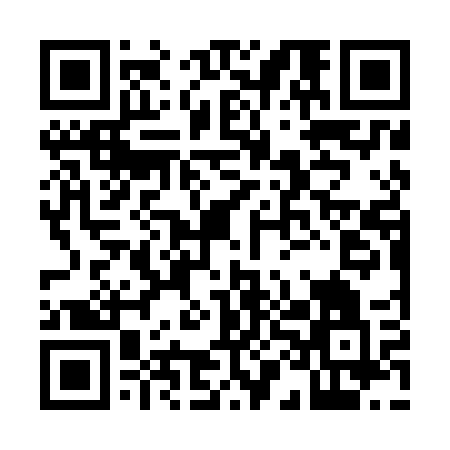 Ramadan times for Tempoczow, PolandMon 11 Mar 2024 - Wed 10 Apr 2024High Latitude Method: Angle Based RulePrayer Calculation Method: Muslim World LeagueAsar Calculation Method: HanafiPrayer times provided by https://www.salahtimes.comDateDayFajrSuhurSunriseDhuhrAsrIftarMaghribIsha11Mon4:124:126:0011:483:435:385:387:2012Tue4:094:095:5811:483:455:395:397:2213Wed4:074:075:5611:483:465:415:417:2314Thu4:054:055:5411:483:475:425:427:2515Fri4:024:025:5211:473:495:445:447:2716Sat4:004:005:4911:473:505:465:467:2917Sun3:573:575:4711:473:515:475:477:3118Mon3:553:555:4511:463:535:495:497:3219Tue3:533:535:4311:463:545:515:517:3420Wed3:503:505:4111:463:555:525:527:3621Thu3:483:485:3811:463:575:545:547:3822Fri3:453:455:3611:453:585:555:557:4023Sat3:433:435:3411:453:595:575:577:4224Sun3:403:405:3211:454:005:595:597:4425Mon3:383:385:3011:444:016:006:007:4526Tue3:353:355:2711:444:036:026:027:4727Wed3:323:325:2511:444:046:036:037:4928Thu3:303:305:2311:434:056:056:057:5129Fri3:273:275:2111:434:066:076:077:5330Sat3:253:255:1911:434:076:086:087:5531Sun4:224:226:1612:435:097:107:108:571Mon4:194:196:1412:425:107:117:118:592Tue4:174:176:1212:425:117:137:139:013Wed4:144:146:1012:425:127:147:149:034Thu4:114:116:0812:415:137:167:169:065Fri4:084:086:0612:415:147:187:189:086Sat4:064:066:0312:415:167:197:199:107Sun4:034:036:0112:415:177:217:219:128Mon4:004:005:5912:405:187:227:229:149Tue3:573:575:5712:405:197:247:249:1610Wed3:543:545:5512:405:207:267:269:18